DIALOGUES ET PHRASES NÉCESSAIRES 1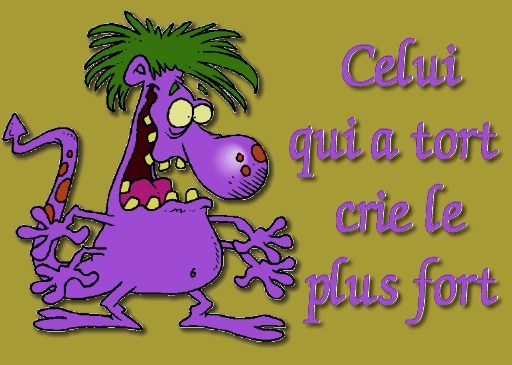 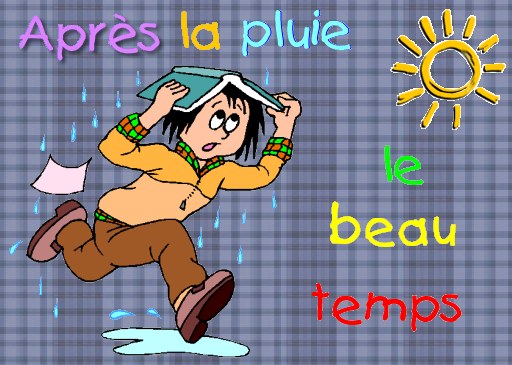 hejsan, har ni batterier ?hur mycket kostar det här ?det är för dyrtvar ligger posten ?vad heter den här monumentet ?hur mycket kostar inträdet?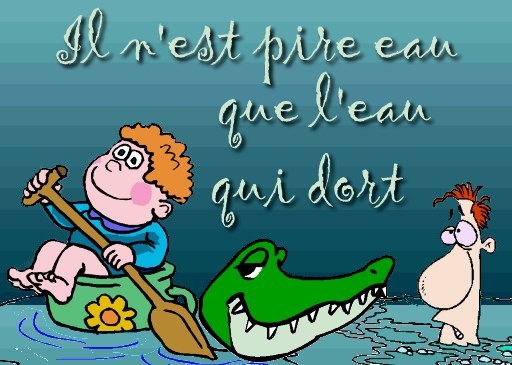 finns det rabatter?jag är studerandejag skulle vilja ha tre drickor och 5 chokladbrödjavisst, är ni turist här?ja, jag är från Sverigejag skulle vilja ha två 10-eurosedlarvad är det där?har ni kuvert?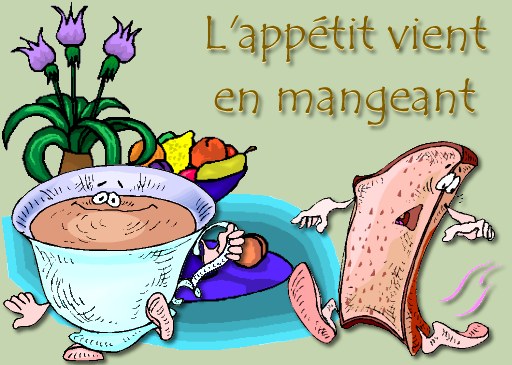 hur mycket kostar de stora vykorten?finns det inte andra kort?var det allt?ja, jag tror detdå blir det 14,50 eurook, Paris är en vacker stadja, ganska, men den är storjag talar franska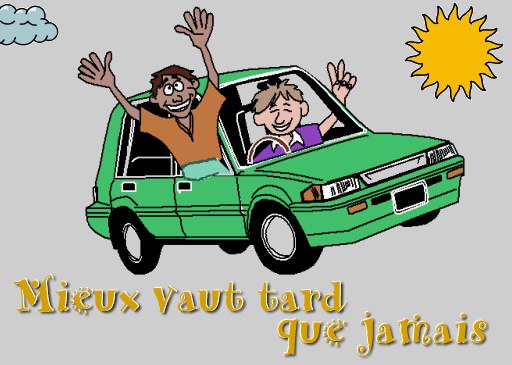 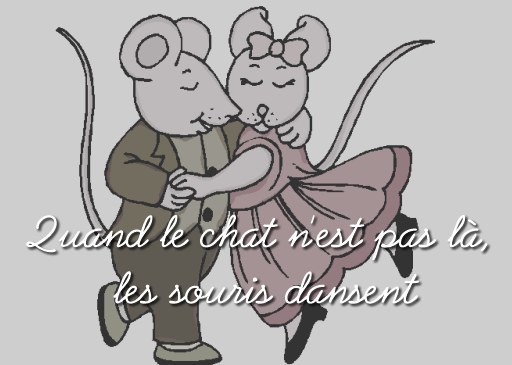 jag går på gymnasieti vilken klass?jag går i ettanhur gammal är du?jag är 17 årvar bor du?jag bor i en liten stadvad heter den?den lilla staden heter Köping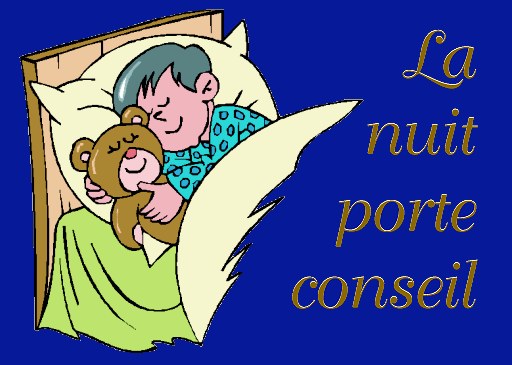 känner ni till Sverige?nej, inte allshur mycket är klockan?klockan är 14.50hur dags går tåget?tåget går klockan 07.03från vilken station?tåget går från Lyonstationen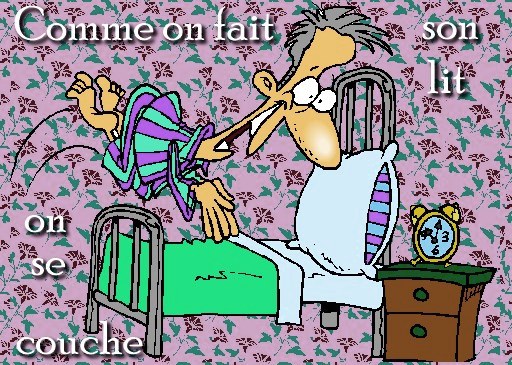 är det långt?nej, det tar 10 minuter från hotelletjag bor på hotellpå vilket hotell bor du?jag bor på hotell Jarryvar är det?det är nära Östra Stationvilken tunnelbana?det finns två stationer: Östra Station och Vattenslott i morgon åker vi till Auvergnevi ska till Auvergne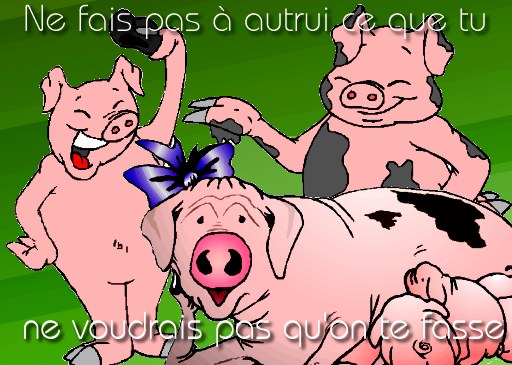 var ligger Auvergne?det ligger i centrum av Frankriketill vilken stad skall ni?vi skall till La Bourboulehur länge stannar ni?vi stannar i La Bourboule under 5 dagarvar bor ni?vi bor på Engelsmännens Villavad heter................?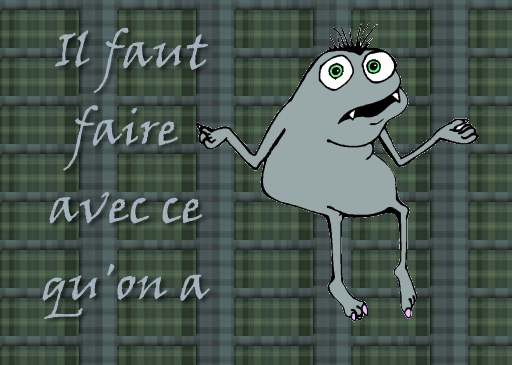 var är...................?hur många/mycket?varför?hur dags?vilken/vilket?hur då? – på vilket sätt?när?var?vem?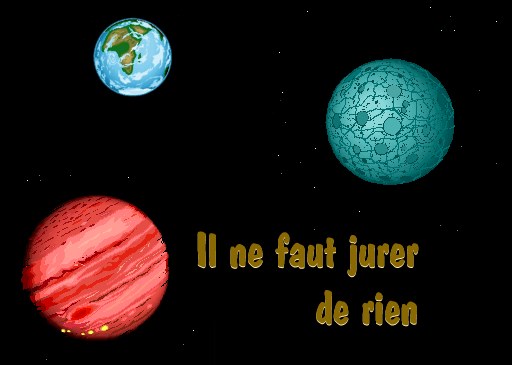 därför attkanskeoftaalltidaldrigidagi morgoni gårom två dagar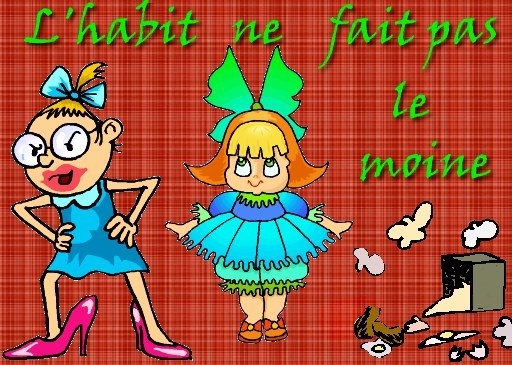 för tre dagar sedani morsei kvälli eftermiddagsenaretidigareframför bilenbakom kyrkani parkenmittemot bokhandeln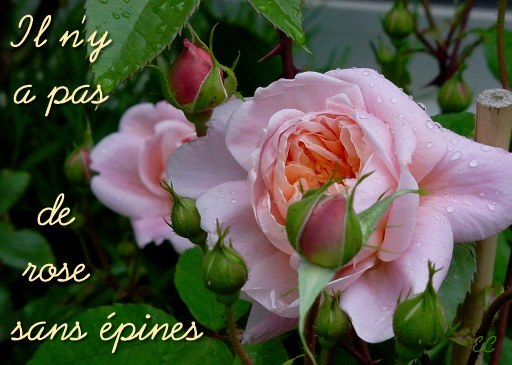 nära sjukhusetkan jag hjälpa er?skulle ni kunna hjälpa mig?jag vill bara titta litejag letar efter en snygg byxavilken storlek?vilka modeller har ni?vilken färg?vilken skostorlek?passar skjortan?tröjan är för litenjag skulle vilja ha en större storlekdenna, detta, den här, det här, dessajag är svenskde är svenskabilen är svensk – den är svenskvar är min nyckel?var är mina nycklar?stanna i presensstanna i presensåka iväg i presensåka iväg i presensjejetutuil/elle/onil/elle/onnousnousvousvousilsilsska, gå, må, åka i presensska, gå, må, åka i presensta i presensta i presensjejetutuil/elle/onil/elle/onnousnousvousvousilsilschemisedenna skjortachemisiersdessa blusargarçonsdessa pojkardébardeurdetta linnepulldenna tröjacasquettedenna kepsécharpesdessa sjalarchemisierdenna blusceinturedetta bälteprixdetta prisrobesdessa klänningarchaussuredenna skoécharpedenna sjaljupedenna kjoltill, åtfrånför atthurom, ifalljoomefter